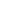 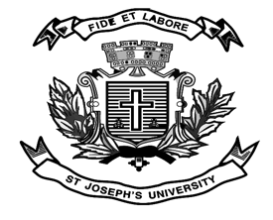 ST. JOSEPH’S UNIVERSITY, BENGALURU-27M.Sc. (MICROBIOLOGY) – II SEMESTERSEMESTER EXAMINATION: APRIL 2023(Examination conducted in May 2023)MBDE 8621: ENVIRONMENTAL MICROBIOLOGY(For current batch students only)Time- 2 hours		                                     	             	Max Marks-50This paper contains 2 printed page and four parts     I. Answer any Five of the following.					              5X3=15Explain the functioning of any one volumetric air sampler.What is experimental evolution? What is retention time of a lake? How does it determine the health of a lake?Give a brief outline of the BIS standard for packaged mineral water.Stating one example explain how a biological element can be used in sensing the environment. Explain Amensalism and give one example. Give three examples of how human microbiome affects human health positively.Answer any Two of the following.                                                                                   2X5=10Explain the mechanism of Type1 hypersensitivity.Write a note on the Preliminary treatment of sewage water and state its importance. Illustrate the role of microorganisms in degradation of cellulose and lignin. III. Answer any Two of the following. 		  		          	            2X10=20Write in one or two sentences on the following:a. Pollen shapes, b. Pre-impinger, c. Effluent plume, d. Bioaccumulation, 			e. MetagenomicsGive a detailed account of symbiotic Nitrogen fixation. List the different types of in-situ bioremediation techniques. Elaborate on any three of them. IV. Answer the following.                                                                                               1X5=5Study the pattern of the 4 thermocline curves given below and designate which of the thermoclines belong to which season/month of the year in a lake that is situated in northern hemisphere. Explain the thermoclines and justify your answer.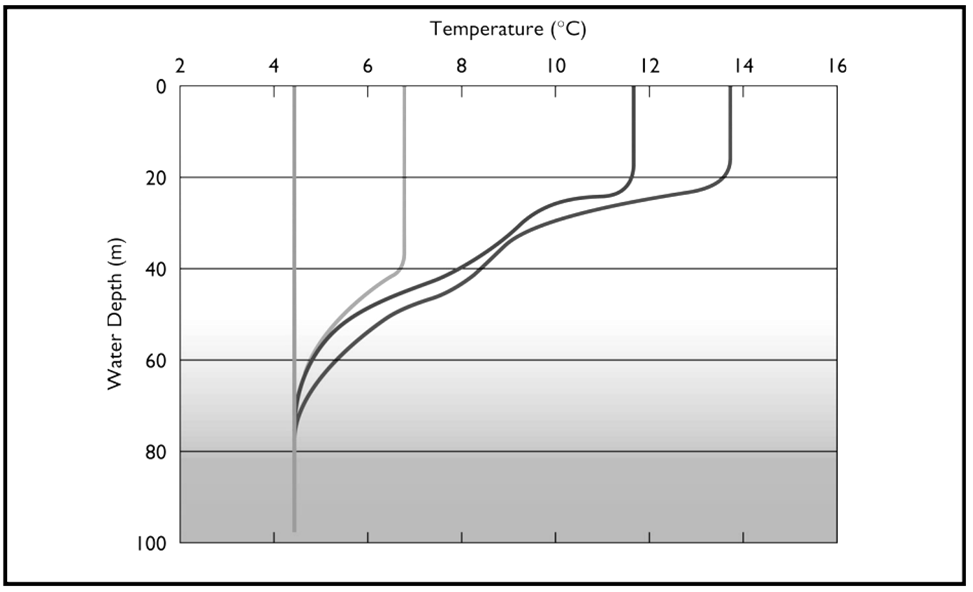 